UNIVERZITA PALACKÉHO V OLOMOUCIPedagogická fakultaDidaktika mateřského jazyka BPříprava na hodinu ČJ na témaPodstatná jména a jejich mluvnické kategorieMonika Hlavicová, Romana FussováUčitelství pro 1. stupeň ZŠ, 3. ročník, prezenční studiumakademický rok 2014/201527. 10. 2014 v Olomouci                          Ročník ZŠ-  4. ročníkPočet žáků: 18Tematická oblast podle RVP:  Jazyk a jazyková komunikaceTéma podle RVP: Žák porovnává významy slov, zvláště slova stejného nebo podobného významu a slova vícevýznamová. Žák dokáže určit mluvnické kategorie podstatných jmen – pád, číslo, rod- životnostCíl vyučovací hodiny: Opakovat, procvičit a upevnit učivo o podstatných jménech a jejich mluvnických kategoriích - pád, číslo a rod.Klíčové kompetence: k učení-  Žák vyhledává, třídí informace a na základě jejich pochopení, propojení a systematizace je efektivně využívá v procesu učení. Žák operuje s obecně užívanými termíny, jako jsou slovní druhy, podstatná jména a propojuje je do širších celků. Samostatně pozoruje a výsledky porovnává. k řešení problému- Žák vyhledá informace vhodné k řešení problému, nachází jejich shodné, podobné a odlišné znaky. Využívá získané vědomosti a dovednosti k objevování různých variant řešení. komunikativní- Žák formuluje a vyjadřuje své myšlenky a názory v logickém sledu, vyjadřuje se výstižně. Naslouchá promluvám druhých lidí, porozumí jim, vhodně na ně reaguje. Rozumí různým typům textu a obrazovým materiálům, běžně užívaným gestům, zvukům a jiným informačním a komunikačním prostředkům. sociální a personální-  Žák účinně spolupracuje ve skupině, podílí se společně s pedagogy na vytváření pravidel práce v týmu. V případě potřeby požádá o pomoc. Žák chápe potřebu efektivně spolupracovat s druhými při řešení daného úkolu.občanské- Žák respektuje přesvědčení druhých lidí. Rozhoduje se zodpovědně podle dané situace. pracovní-  Žák používá bezpečně a účinně vybavení, dodržuje vymezená pravidla, plní povinnosti a závazky, adaptuje se na změněné nebo nové pracovní podmínky. Klíčové pojmy: podstatná jména, pád, číslo jednotné, množné, rod, střední, ženský, mužský, životnost, neživotnost Typ vyučovací hodiny: Opakovací Metody a formy práce: frontální (hromadné) vyučování, metoda názorně demonstrační, slovní metoda- vysvětlováníPomůcky a použité materiály: tabule, učebnice, školní cvičný sešit, kartičky s verši, fólie, pracovní sešit, pracovní list Použitá literatura:[1] HOLEČKOVÁ, D. Český jazyk nanečisto- Pětiminutovky pro 3. třídu ZŠ. Praha: Fragment, 2014. 68 str. ISBN není uvedeno[2] MATZENAUEROVÁ, V. Český jazyk- 4. třída. Praha 2008. 16. str. ISBN 978-80-253-0619-2[3] JANÁČKOVÁ, Z.; MÜHLHAUSEROVÁ H.; PŘÍBORSKÁ O.; ZBOŘILOVÁ J. UČEBNICE PRO 4. ROČNÍK ČESKÝ JAZYK 4. Brno: Nová škola, 2005. 95 str. ISBN 80-85607-92-1[4] ŠPULÁKOVÁ, I.; JANÁČKOVÁ Z. Opakujeme Češtinu ve 3. – 5. Ročníku pravopisná cvičení, diktáty. Brno 2012. 88 str. ISBN 978-80-87591-12-3[5] HORÁČKOVÁ M., a kol. Český jazyk pracovní sešit pro 5. ročník základní školy. Brno: DIDAKTIS, 2007. 78. str. ISBN 978-80-7358-072-8[6 ]Dostupné online na http://www.skola-radotin.cz/cs/zacit-spolu/trida-venduly/basen-podstatna-jmena.htčasÚvodní částpoznámky8 minÚvod do hodiny ČJ- Společný pozdrav. Motivace- básnička o podstatných jménech. Každý žák dostane kartičku s veršem básně. Verše jsou očíslovány. Žák jej přečte a jde upevnit pomocí magnetky na tabuli. Společné přečtení celé básně. Následuje seznámení s tématem hodiny. P. uč. klade dětem otázky o čem básnička je. Jaký slovní druh opakujeme. Zapíše téma na tabuli a žáci si jej společně s datem dne zapíší do cvičného školního sešitu.Téma- Podstatná jména a jejich mluvnické kategorie.Opakování s žáky- Vyvolávání jednotlivých dětí. Vyučující se ptá, co podstatná jména vyjadřují. Jaká známe podstatná jména? obecná a vlastní. Žáci uvádí příklady. Co u nich určujeme. Jaké máme pády, čísla, rody? Jak určujeme životnost? Zopakováni pádových otázek s podstatným jménem maminka v čísle jednotném i množném.báseň:	Jména podstatná jsou slovíčka	například pejsek, kůň a kočička.	Ohebná jsou velice	To snad ví i mladá slepice.	Mají různé koncovky,	je jich skoro do stovky.	Každé slovo má svůj vzor,	pán, hrad, muž a stroj.	To jsou jenom některé,	 však to víte přátelé.	Když ve třídě sama jsem	jsem tu v čísle jednotném.	Je- li třída plná nás,	v množném čísle jsme tu zas.	Podstatné jméno je slůvko krásné,	Sedm pádů má však každé.	To vše o nich zatím víme,	víc se příště naučíme.Viz přílohaHlavní částpoznámky5minPráce s učebnicí str. 39 cv. 1 Báseň o nule (První větu si žáci určí společně s p. uč., poté již pokračují samostatně.)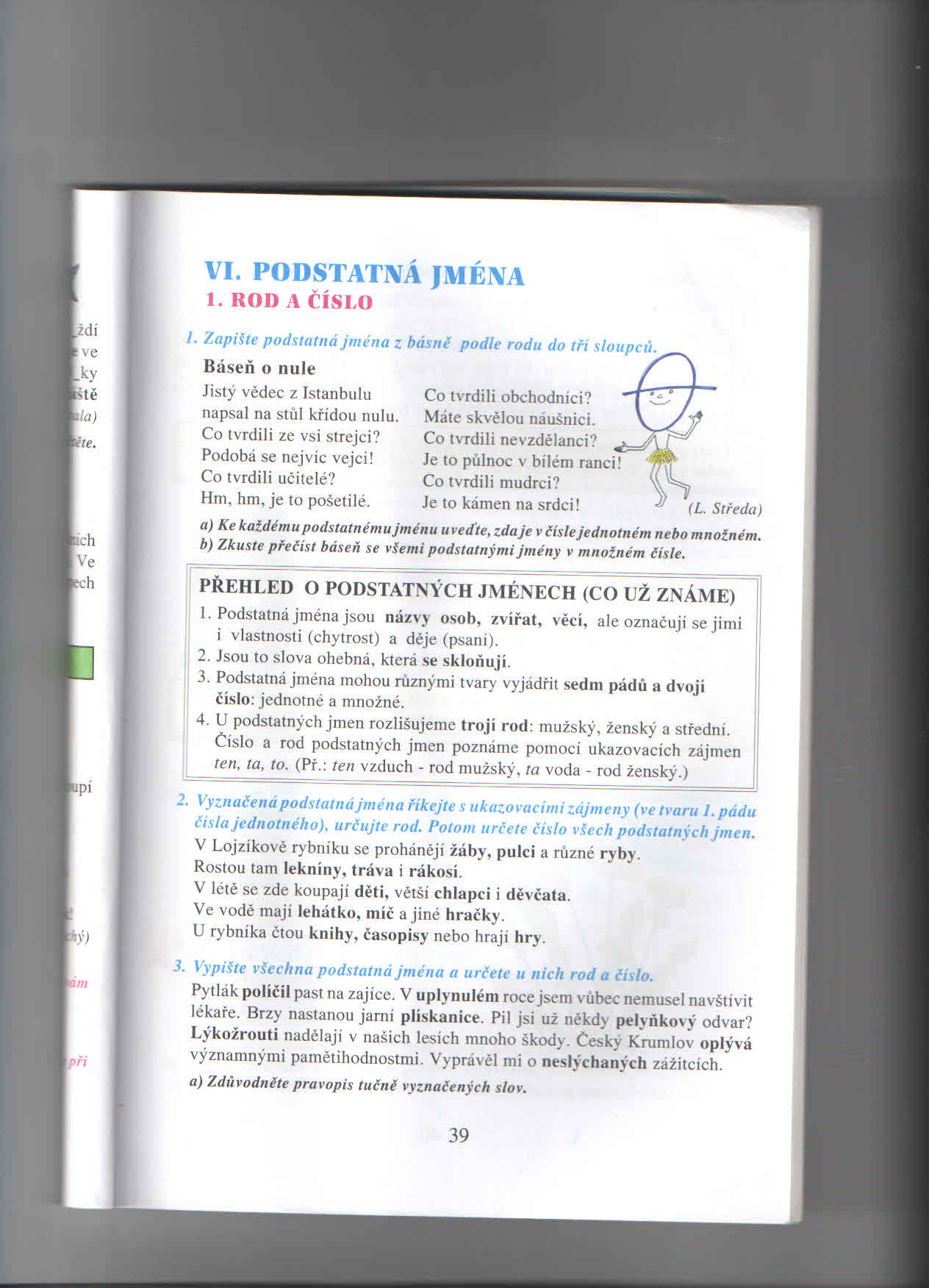 a) Úkolem žáků je do cvičného sešitu vypsat do tří sloupců podle rodu podstatná jména z básně. Ke každému podstatnému jménu uvedou, zda je v čísle jednotném či množném.b) vyvolaný žák zkusí přečíst báseň se všemi podstatnými jmény v množném čísle.Následuje společná kontrola. Vyvolaní žáci přečtou jednotlivé sloupce s rody, jiní žáci určí číslo.Přečte-li žák báseň v mn. č.  bezchybně, získá nálepku sluníčka, kterou mu p. uč. nalepí do záznamového archu, vyvěšeného ve třídě. Za 5 sluníček, získává jedničku.12 minPráce na tabuli. Spoj podstatné jméno v pravém i levém sloupci se správným ukazovacím zájmenem. Vyvoláváme jednotlivé žáky k tabuli. Oprava- zpětná vazba třídy.atlas                                      ten                                      jezerokolo                                                                                   slůňataobecenstvo                          ta                                        hudebníkředitel                                                                               květináčjablka                                                                                liškaradost                                   to                                        AničkaPráce na tabuli. Urči mluvnické kategorie. Jednotliví vyvolaní žáci, kteří ještě vyvoláni nebyli, jdou doplnit k tabuli. P. uč. společně s třídou kontroluje.3 minPohybová chvilka Žáci se postaví. Vyučující čte jednotlivá slova. Úkolem žáků je rozpoznat rod podstatného jména. Slyší-li pods.jm. s rodem středním, dřepnou si. Je-li slovo rodu ženského, postaví se na špičky a vytáhnout ruce do výšky (vzpaží) a je-li podstatné jméno rodu mužského, postaví se. SLOVA: koberec, opice, vagon, Slunce, hlava, čmelák, vodník, zedník, víla, obraz, jehně, řidič, dítě, pondělí, taška, parník  6 min  3 minPráce s pracovním listem. Žáci budou potřebovat fólii.Chybné tvary podstatných jmen podtrhni a napiš nad ně správný tvar + číslo správného pádu.Společná kontrola. Vyvoláváme po lavicích. Žáci čtou po větách, přečtou správný tvar podst.jm. a zdůvodňují pády.Napiš, odkud jsou obyvatelé těchto měst.Chrudim                                   z………………………………….Mělník                                      z………………………………….Písek                                         z………………………………….České Budějovice                   z………………………………….Opět společná kontrola. Žáci čtou výsledky společně nahlas.     Viz   pracovní listZávěrečná část5 min3 minPráce s pracovním listem. Doplň do tabulky písmena podle souřadnic. Vyjde ti dokončení vtipu. Společná kontrola. Vyvolaný žák přečte dokončenou tajenku.Zhodnocení hodiny. Pochvala. Každý žák vlastní tři magnetky- smile. Podle toho zda, se mu hodina líbila a zda se mu v hodině dařilo či ne, vybere obličej a připevní ho na tabuli. Vyučující se žáků ptá, co se jim na hodině líbilo nejvíc a co se jim nelíbilo vůbec.Zadání domácího úkolu z pracovního sešitu str. 12, cvičení 2 a cvičení. 4 a)     Viz      pracovní list